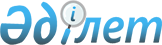 Мәслихаттың 2022 жылғы 30 желтоқсандағы № 255 "Қостанай облысы Сарыкөл ауданы Урожайное ауылының 2023-2025 жылдарға арналған бюджеті туралы" шешіміне өзгерістер енгізу туралыҚостанай облысы Сарыкөл ауданы мәслихатының 2023 жылғы 21 желтоқсандағы № 115 шешімі
      Сарыкөл аудандық мәслихаты ШЕШІМ ҚАБЫЛДАДЫ:
      1. Мәслихаттың "Қостанай облысы Сарыкөл ауданы Урожайное ауылының 2023-2025 жылдарға арналған бюджеті туралы" 2022 жылғы 30 желтоқсандағы № 255 шешіміне мынадай өзгерістер енгізілсін:
      көрсетілген шешімнің 1-тармағы жаңа редакцияда жазылсын:
      "1. Сарыкөл ауданы Урожайное ауылының 2023-2025 жылдарға арналған бюджеті тиісінше 1, 2 және 3-қосымшаларға сәйкес, оның ішінде 2023 жылға мынадай көлемдерде бекітілсін:
      1) кірістер - 21 794,8 мың теңге, оның ішінде:
      салық түсімдеріне – 5 266,6 мың теңге;
      салықтық емес түсімдерге - 0,0 мың теңге;
      Негізгі капиталды сатудан түскен түсімдер – 81,3 мың теңге;
      трансферттер түсімдеріне - 16 446,9 мың теңге;
      2) шығындар – 22 899,6 мың теңге;
      3) Таза бюджеттік кредиттеу - 0,0 мың теңге, оның ішінде:
      бюджеттік кредиттер - 0,0 мың теңге;
      бюджеттік кредиттерді өтеу - 0,0 мың теңге;
      4) Қаржы активтерімен операциялар бойынша сальдо - 0,0 мың теңге;
      5) бюджет тапшылығы (профициті) – -1 104,8 мың теңге;
      6) бюджет тапшылығын қаржыландыру (профицитін пайдалану) – 1 104,8 мың теңге;
      бюджет қаражатының пайдаланылатын қалдықтары - 1 104,8 мың теңге.";
      көрсетілген шешімнің 1-қосымшасы осы шешімнің қосымшасына сәйкес жаңа редакцияда жазылсын.
      2. Осы шешім 2023 жылғы 1 қаңтардан бастап қолданысқа енгізіледі. Сарыкөл ауданы Урожайное ауылының 2023 жылға арналған бюджеті
					© 2012. Қазақстан Республикасы Әділет министрлігінің «Қазақстан Республикасының Заңнама және құқықтық ақпарат институты» ШЖҚ РМК
				
      Сарыкөл аудандық мәслихатының төрағасы 

Д. Әбжамалов
Мәслихаттың2023 жылғы "21" желтоқсандағы№ 115 шешімінеқосымшаМәслихаттың2022 жылғы "30" желтоқсандағы№ 255 шешіміне1-қосымша
Санаты
Санаты
Санаты
Санаты
Санаты
Санаты
Сомасы, мың теңге
Сыныбы
Сыныбы
Сыныбы
Сыныбы
Сыныбы
Сомасы, мың теңге
Кіші сыныбы
Кіші сыныбы
Кіші сыныбы
Кіші сыныбы
Сомасы, мың теңге
Атауы
Сомасы, мың теңге
I
I
I
I
I
Кірістер
21 794,8
1
Салықтық түсімдер
5 266,6
01
Табыс салығы
642,7
2
2
2
Төлем көзінен салық салынбайтын табыстардан алынатын жеке табыс салығы
642,7
04
Меншiкке салынатын салықтар
2 961,8
1
1
1
Мүлікке салынатын салықтар
17,6
3
3
3
Жер салығы
42,0
4
4
4
Көлiк құралдарына салынатын салық
1 347,5
5
5
5
Бірыңғай жер салығы
1 554,7
05
Тауарларға, жұмыстарға және қызметтерге салынатын ішкі салықтар
1 662,1
3
3
3
Табиғи және басқа ресурстарды пайдаланғаны үшін түсімдер
1 662,1
3
Негізгі капиталды сатудан түсетін түсімдер
81,3
03
Жер және материалдық емес активтерді сату
81,3
2
2
2
Материалдық емес активтерді сату
81,3
4
Трансферттердің түсімдері
16 446,9
02
Мемлекеттік баскарудың жоғары тұрған органдарынан түсетін трансферттер
16 446,9
3
3
3
Аудандардың (облыстық маңызы бар қаланың) бюджетінен трансферттер
16 446,9
Функционалдық топ
Функционалдық топ
Функционалдық топ
Функционалдық топ
Функционалдық топ
Функционалдық топ
Сомасы, мың теңге
Функционалдық кіші топ
Функционалдық кіші топ
Функционалдық кіші топ
Функционалдық кіші топ
Функционалдық кіші топ
Сомасы, мың теңге
Бюджеттік бағдарламалардың әкімшісі
Бюджеттік бағдарламалардың әкімшісі
Бюджеттік бағдарламалардың әкімшісі
Бюджеттік бағдарламалардың әкімшісі
Сомасы, мың теңге
Бағдарлама
Бағдарлама
Сомасы, мың теңге
Атауы
Сомасы, мың теңге
II
II
II
II
II
Шығындар
22 899,6
01
Жалпы сипаттағы мемлекеттiк қызметтер
19 571,8
1
Мемлекеттiк басқарудың жалпы функцияларын орындайтын өкiлдi, атқарушы және басқа органдар
19 571,8
124
124
Аудандық маңызы бар қала, ауыл, кент, ауылдық округ әкімінің аппараты
19 571,8
001
Аудандық маңызы бар қала, ауыл, кент, ауылдық округ әкімінің қызметін қамтамасыз ету жөніндегі қызметтер
19 571,8
07
Тұрғын үй-коммуналдық шаруашылық
1 527,8
3
Елді мекендерді көркейту
1 527,8
124
124
Аудандық маңызы бар қала, ауыл, кент, ауылдық округ әкімінің аппараты
1 527,8
008
Елді мекендердегі көшелерді жарықтандыру
1 527,8
12
Көлiк және коммуникация
1 800,0
1
Автомобиль көлiгi
1 800,0
124
124
Аудандық маңызы бар қала, ауыл, кент, ауылдық округ әкімінің аппараты
1 800,0
013
Аудандық маңызы бар қалаларда, ауылдарда, кенттерде, ауылдық округтерде автомобиль жолдарының жұмыс істеуін қамтамасыз ету
1 800,0
Санаты
Санаты
Санаты
Санаты
Санаты
Санаты
Сомасы, мың теңге
Сыныбы
Сыныбы
Сыныбы
Сыныбы
Сыныбы
Сомасы, мың теңге
Кіші сыныбы
Кіші сыныбы
Кіші сыныбы
Сомасы, мың теңге
Атауы
Сомасы, мың теңге
III
III
III
III
Таза бюджеттіқ кредиттеу
0,0
IV
IV
IV
IV
Қаржы активтерімен операциялар бойынша сальдо
0,0
V
V
V
V
Бюджет тапшылығы (профициті)
-1 104,8
VI
VI
VI
VI
Бюджет тапшылығын қаржыландыру (профицитін пайдалану)
1 104,8
8
Бюджет қаражатының пайдаланылатын қалдықтары
1 104,8
01
01
Бюджет қаражаты қалдықтары
1 104,8
1
1
Бюджет қаражатының бос қалдықтары
1 104,8